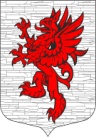 Местная администрациямуниципального образования Лопухинское сельское поселениемуниципального образования Ломоносовского муниципального районаЛенинградской областиПОСТАНОВЛЕНИЕ22.09.2023                                                                                                                              № 154О размещении акционерным обществом «Газпром газораспределение Ленинградская область» объекта: «Распределительный газопровод и газопроводы-вводы в дер. Глобицы 2 этап» (для строительства, которого не требуется получение разрешения на строительство)  Рассмотрев заявление от 18.09.2023 № ИВ-22/14712 (вх. № 1439 от 19.09.2023) акционерного общества «Газпром газораспределение Ленинградская область» (ОГРН:10247021894715; ИНН юридического лица: 4700000109, местонахождение: 188507, Российская Федерация, Ленинградская область, Ломоносовский район, г.п. Новоселье, здание административного комплекса, нежилое, Литер А, А1); сведения о юридическом лице из Единого государственного реестра юридических лиц на 20.09.2023;  схему границ предполагаемого к использованию земельного участка на кадастровом плане территории, части объекта: «Распределительный газопровод и газопроводы-вводы в дер. Глобицы 2 этап», местоположение: Ленинградская область, Ломоносовский район, д. Глобицы, с указанием координат характерных точек границ частей земельных участков, и руководствуясь ст. 39.33; 39.35; 39.36 Земельного кодекса Российской Федерации, ст.3.3 Федерального закона от 25.10.2001 № 137-ФЗ «О введении в действие Земельного кодекса Российской Федерации», Постановлением Правительства Российской Федерации от 03.12.2014 № 1300 «Об утверждении перечня видов объектов, размещение которых может осуществляться на землях или земельных участках, находящихся в государственной или муниципальной собственности, без предоставления земельных участков и установления сервитутов», постановлением Правительства Ленинградской области от 03.08.2015 № 301 «Об утверждении порядка и условий размещения отдельных видов объектов на землях или земельных участках, находящихся в государственной или муниципальной собственности, без предоставления земельных участков и установления сервитутов на территории Ленинградской области», областным законом Ленинградской области от 18.05.2012 № 38-оз «Об установлении случаев, при которых  не требуется получения разрешения на строительство на территории Ленинградской области», администрация муниципального образования  Лопухинское сельское поселение муниципального образования Ломоносовский муниципальный район Ленинградской области ПОСТАНОВЛЯЕТ:Разрешить акционерному обществу «Газпром газораспределение Ленинградская область» размещение части объекта: «Распределительный газопровод и газопроводы-вводы в дер. Глобицы 2 этап»:На земельном участке,  ЗУ 1 – площадью 883 кв. м., расположенном по адресу: Ленинградская область, Ломоносовский муниципальный район, Лопухинское сельское поселение, д. Глобицы, ул. Героев, категория земель – земли населённых пунктов, кадастровые кварталы: 47:14:0813007; 47:14:0813008, в границах, указанных на прилагаемой схеме границ земель, предполагаемых к использованию под размещение линейного объекта «Распределительный газопровод и газопроводы-вводы в дер. Глобицы 2 этап» (Приложение 1) и каталогом координат точек границ испрашиваемого земельного участка (Приложение 2), на срок 49 лет.Рекомендовать акционерному обществу «Газпром газораспределение Ленинградская область»:Соблюдать требования ст. 42 Земельного кодекса Российской Федерации.После окончания работ по размещению объекта, указанного в пункте 1 настоящего постановления, произвести съемку в системе координат, используемой для ведения Единого государственного реестра недвижимости, и сдать схемы, отображающие  расположение построенного объекта, в границах  частей земельных участков в администрацию МО Лопухинское сельское поселение МО Ломоносовский муниципальный район Ленинградской области, в соответствии со ст. 56 Градостроительного кодекса Российской Федерации.Контроль за исполнение настоящего постановления оставляю за собой.Глава местной администрации МО Лопухинское сельское поселение                                                              Е.Н. Абакумов